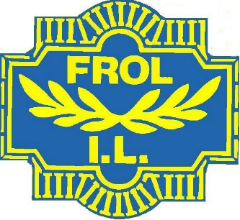 Sakliste til årsmøte i Frol idrettslagMandag 15. mars kl. 1900 i Trønderhallen og på Teams.Sakliste:Godkjenne de stemmeberettigeteGodkjenning av innkallingen, sakliste og forretningsordenVelge dirigent, referent, samt to medlemmer til å underskrive protokollenBehandle årsberetning og godkjenne avdelingsstyreneBehandle idrettslagets regnskap i revidert standBehandle innkomne sakerRevidering av statuttene
Fastsette medlemskontingenten for 2022Vedta budsjett for 2021Behandle Frol IL sin organisasjonsplan for 2021Valg